Минфин рассказал, как проводить электронные закупки с 1 октября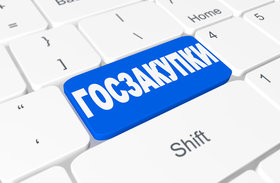 Ведомство подтвердило начало работы“новых” электронных площадок и разъяснило важные моменты проведения закупок в переходный период.Если извещение было опубликовано до 1 октября, проводите закупку по старым правилам функционирования площадок. Если 1 октября или позже – по новым правилам с использованием спецсчетов для обеспечения заявок.Минфин сообщил, что большинство банков наладили работу с операторами электронных площадок. Однако с некоторыми банками могут возникнуть сложности. Если они не исправят ситуацию до 1 ноября, их могут лишить права открывать спецсчета.Узнать, подходит ли выбранный вами банк для работы на конкретной площадке, можно на ее сайте – со 2 октября операторы обязаны размещать список банков, с которыми уже налажено взаимодействие.